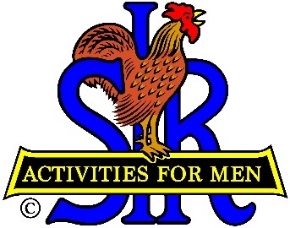 SIR State Bowling Committee9461 State Hwy. 193. #27, Placerville, CA 95667Sir Russ Salazar, Chairman(530) 644-3809 * RCSalazar@aol.comGENERAL MEETING (ZOOM)10:00 AM, SATURDAY, AUGUST 15, 2020AGENDAOPENING REMARKS – Russ Salazar, Chairman	Flag Salute, Review/Approve Agenda SECRETARY’S REPORT – Gary Kaufmann, Secretary	Review/Approve Minutes of May 26th MeetingTREASURER’S REPORT – Sir Larry Mustain, Treasurer	Review/Approve Current Financial ReportREVIEW OF TOURNAMENT REQUIREMENTS – Dan Weller, Vice Chair/Web Mgr.Schedule Tournament, USBC Sanction, Application, Results, Closing Report.STATUS OF 2020 TOURNAMENT SEASON – Ray DiBasilio, Operations Advisor	Review Past and Remaining 2020 SchedulePLANNING FOR 2021 TOURNAMENT SEASON – Ray DiBasilio	Prepare Tentative 2021 ScheduleNEW BUSINESS – Russ SalazarOLD BUSINESS – Russ Salazar	Committee Vacancies, Widow’s ParticipationCLOSING REMARKS – Russ Salazar	Next Meeting – Saturday February 13, 2021 (Zoom?)ADJOURN